О внесении изменений в решение Думы Пермского муниципального округа Пермского края от 16 февраля 2023 г. № 118 «Об утверждении Положения о муниципальном земельном контроле в границах Пермского муниципального округа Пермского края»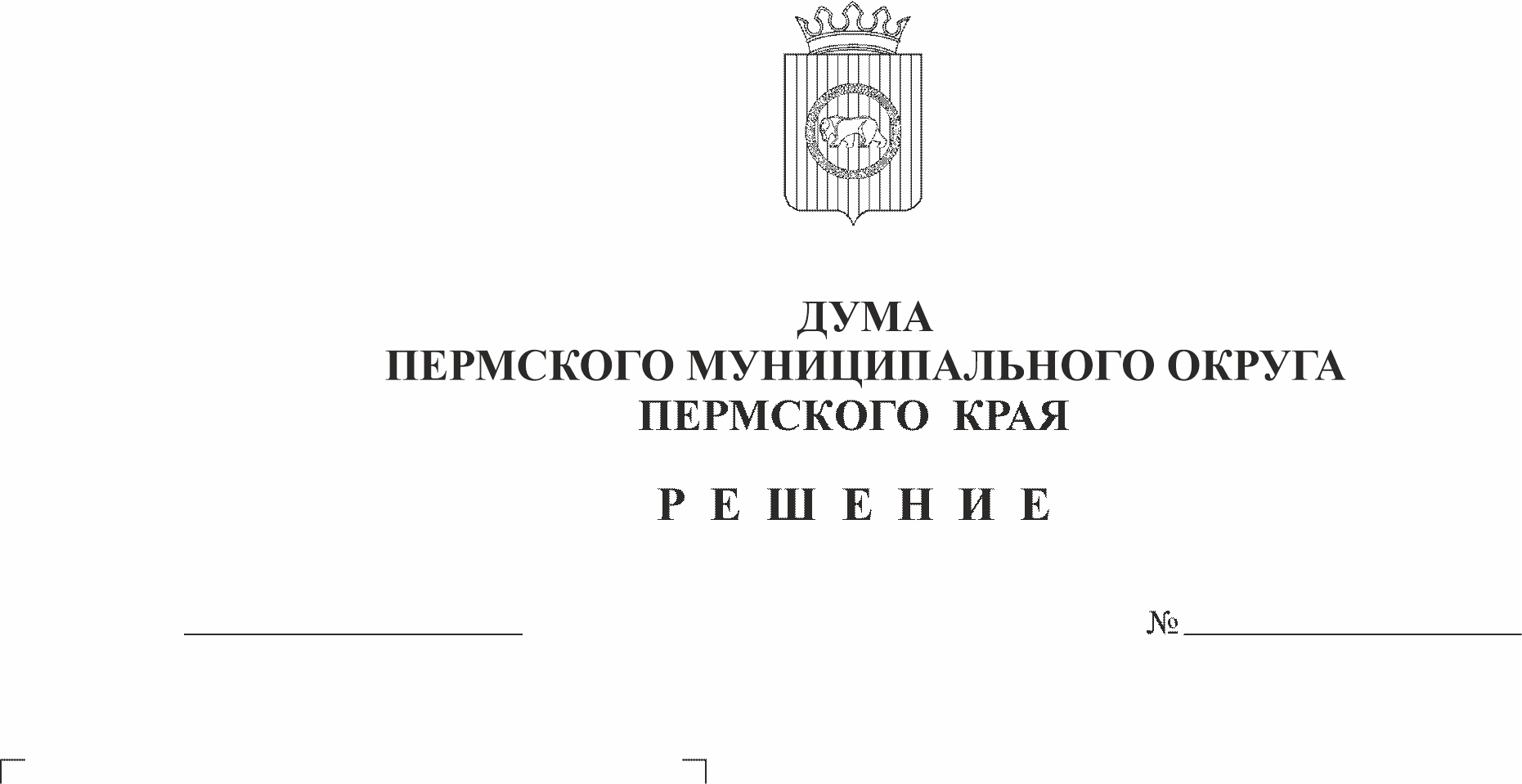 В соответствии с пунктом 26 части 1 статьи 16 и статьей 17.1 Федерального закона от 06 октября 2003 г. № 131-ФЗ «Об общих принципах организации местного самоуправления в Российской Федерации», пунктом 4 части 2 статьи 3 Федерального закона от 31 июля 2020 г. № 248-ФЗ «О государственном контроле (надзоре) и муниципальном контроле в Российской Федерации», подпунктом 2.2.9.7 подпункта 2.2.9 пункта 2.2. Положения об управлении правового обеспечения и муниципального контроля администрации Пермского муниципального округа Пермского края, утвержденного решением Думы Пермского муниципального округа Пермского края от 29 ноября 2022 г. № 54, пунктом 29 части 1 статьи 5, статьей 8, пунктом 1 части 2 статьи 25, пунктом 24 части 1 статьи 33 Устава Пермского муниципального округа Пермского краяДума Пермского муниципального округа Пермского края РЕШАЕТ:1. Внести в решение Думы Пермского муниципального округа Пермского края от 16 февраля 2023 г. № 118 «Об утверждении Положения о муниципальном земельном контроле в границах Пермского муниципального округа Пермского края» следующие изменения:1.1. пункт 1.3 признать утратившим силу;1.2. Положение о муниципальном земельном контроле в границах Пермского муниципального округа Пермского края изложить в новой редакции согласно приложению 1 к настоящему решению;1.3. Ключевые показатели и их целевые значения, индикативные показатели муниципального земельного контроля в границах Пермского муниципального округа Пермского края за отчетный период (календарный год) изложить в новой редакции согласно приложению 2 к настоящему решению.2. Опубликовать (обнародовать) настоящее решение в бюллетене муниципального образования «Пермский муниципальный округ» и разместить на официальном сайте Пермского муниципального округа Пермского края в информационно-телекоммуникационной сети Интернет (www.permraion.ru). 3. Настоящее решение вступает в силу со дня его официального опубликования (обнародования) и распространяется на правоотношения, возникшие с 01 августа 2023 г.Председатель ДумыПермского муниципального округа                                                        Д.В. ГордиенкоГлава муниципального округа -глава администрации Пермскогомуниципального округа	      В.Ю. ЦветовПриложение 1к решению Думы Пермского муниципального округа Пермского края от 24.08.2023 № 212ПОЛОЖЕНИЕо муниципальном земельном контроле в границах Пермского муниципального округа Пермского краяI. Общие положения1.1. Настоящее Положение устанавливает порядок осуществления муниципального земельного контроля в границах Пермского муниципального округа Пермского края (далее - муниципальный земельный контроль).1.2. Предметом муниципального земельного контроля является соблюдение юридическими лицами, индивидуальными предпринимателями, гражданами (далее - контролируемые лица) обязательных требований земельного законодательства в отношении объектов земельных отношений, за нарушение которых законодательством предусмотрена административная ответственность.1.3. Объектами муниципального земельного контроля являются земли, земельные участки или части земельных участков на территории Пермского муниципального округа Пермского края, а также деятельность, действия (бездействие) граждан и организаций, в том числе индивидуальных предпринимателей, деятельность, действия или результаты деятельности которых либо производственные объекты, находящиеся во владении и (или) в пользовании которых, подлежат муниципальному земельному контролю.1.4. Муниципальный земельный контроль в соответствии с настоящим Положением осуществляется администрацией Пермского муниципального округа Пермского края. От имени администрации Пермского муниципального округа Пермского края (далее - администрация Пермского муниципального округа) муниципальный земельный контроль осуществляет Управление правового обеспечения и муниципального контроля администрации Пермского муниципального округа Пермского края (далее - Управление).1.5. Должностными лицами Управления, уполномоченными осуществлять муниципальный земельный контроль, являются:1) начальник управления;2) заместитель начальника управления, начальник отдела муниципального контроля и исполнения административного законодательства;3) заместитель начальника отдела муниципального контроля и исполнения административного законодательства;4) консультант отдела муниципального контроля и исполнения административного законодательства.В должностные обязанности указанных должностных лиц Управления в соответствии с их должностной инструкцией входит осуществление полномочий по муниципальному земельному контролю.Должностные лица, уполномоченные осуществлять муниципальный земельный контроль, при осуществлении муниципального земельного контроля имеют права, обязанности и несут ответственность в соответствии с Федеральным законом от 31 июля 2020 г. № 248-ФЗ «О государственном контроле (надзоре) и муниципальном контроле в Российской Федерации» (далее - Федеральным законом от 31 июля 2020 г. № 248-ФЗ) и иными федеральными законами.1.6. К отношениям, связанным с осуществлением муниципального земельного контроля, организацией и проведением профилактических мероприятий, контрольных мероприятий применяются положения Федерального закона от 31 июля 2020 г. № 248-ФЗ, Земельного кодекса Российской Федерации, Федерального закона от 06 октября 2003 г. № 131-ФЗ «Об общих принципах организации местного самоуправления в Российской Федерации».1.7. Управление осуществляет муниципальный земельный контроль за соблюдением обязательных требований:1) о недопущении самовольного занятия земель, земельного участка или части земельного участка, в том числе использования земель, земельного участка или части земельного участка лицом, не имеющим предусмотренных законодательством прав на них;2) об использовании земельных участков по целевому назначению в соответствии с их принадлежностью к той или иной категории земель и (или) разрешенным использованием;3) связанных с обязательным использованием земель, предназначенных для жилищного или иного строительства, садоводства, огородничества, в указанных целях в течение установленного срока;4) связанных с обязанностью по приведению земель в состояние, пригодное для использования по целевому назначению;5) исполнения предписаний об устранении нарушений обязательных требований, выданных должностными лицами, уполномоченными осуществлять муниципальный земельный контроль, в пределах их компетенции.Полномочия, указанные в настоящем пункте, осуществляются Управлением в отношении всех категорий земель.1.8. Управлением в рамках осуществления муниципального земельного контроля обеспечивается учет объектов муниципального земельного контроля.1.9. При осуществлении муниципального земельного контроля система оценки и управления рисками не применяется.II. Профилактика рисков причинения вреда (ущерба) охраняемым законом ценностям2.1. Управление осуществляет муниципальный земельный контроль, в том числе посредством проведения профилактических мероприятий.2.2. Профилактические мероприятия осуществляются Управлением в целях стимулирования добросовестного соблюдения обязательных требований контролируемыми лицами, устранения условий, причин и факторов, способных привести к нарушениям обязательных требований и (или) причинению вреда (ущерба) охраняемым законом ценностям, и доведения обязательных требований до контролируемых лиц, способов их соблюдения.2.3. При осуществлении муниципального земельного контроля проведение профилактических мероприятий, направленных на снижение риска причинения вреда (ущерба), является приоритетным по отношению к проведению контрольных мероприятий.2.4. Профилактические мероприятия осуществляются на основании программы профилактики рисков причинения вреда (ущерба) охраняемым законом ценностям, утвержденной в порядке, установленном Правительством Российской Федерации, также могут проводиться профилактические мероприятия, не предусмотренные программой профилактики рисков причинения вреда.В случае если при проведении профилактических мероприятий установлено, что объекты контроля представляют явную непосредственную угрозу причинения вреда (ущерба) охраняемым законом ценностям или такой вред (ущерб) причинен, должностное лицо, уполномоченное осуществлять муниципальный земельный контроль, незамедлительно направляет информацию об этом начальнику управления (заместителю начальника управления, начальнику отдела муниципального контроля и исполнения административного законодательства) для принятия решения о проведении контрольных мероприятий.2.5. При осуществлении Управлением муниципального земельного контроля могут проводиться следующие виды профилактических мероприятий:1) информирование;2) объявление предостережений;3) консультирование.2.6. Информирование осуществляется Управлением по вопросам соблюдения обязательных требований посредством размещения соответствующих сведений на официальном сайте Пермского муниципального округа Пермского края в специальном разделе, посвященном контрольной деятельности, в средствах массовой информации, через личные кабинеты контролируемых лиц в государственных информационных системах (при их наличии) и в иных формах.Управление обязано размещать и поддерживать в актуальном состоянии на официальном сайте Пермского муниципального округа Пермского края в специальном разделе, посвященном контрольной деятельности, сведения, предусмотренные частью 3 статьи 46 Федерального закона от 31 июля 2020 г. № 248-ФЗ.Управление также вправе информировать население Пермского муниципального округа Пермского края на собраниях и конференциях граждан об обязательных требованиях, предъявляемых к объектам контроля, их соответствии критериям риска, а также о видах, содержании и об интенсивности контрольных мероприятий, проводимых в отношении земельных участков, исходя из их отнесения к соответствующей категории риска.2.7. Предостережение о недопустимости нарушения обязательных требований и предложение принять меры по обеспечению соблюдения обязательных требований объявляются контролируемому лицу в случае наличия у Управления сведений о готовящихся нарушениях обязательных требований или признаках нарушений обязательных требований и (или) в случае отсутствия подтверждения данных о том, что нарушение обязательных требований причинило вред (ущерб) охраняемым законом ценностям либо создало угрозу причинения вреда (ущерба) охраняемым законом ценностям. Предостережения объявляются (подписываются) начальником управления (заместителем начальника управления, начальником отдела муниципального контроля и исполнения административного законодательства) не позднее 30 дней со дня получения указанных сведений. Предостережение оформляется в письменной форме или в форме электронного документа и направляется в адрес контролируемого лица.Предостережение о недопустимости нарушения обязательных требований оформляется в соответствии с формой, утвержденной приказом Министерства экономического развития Российской Федерации от 31 марта 2021 г. № 151 «О типовых формах документов, используемых контрольным (надзорным) органом».Объявляемые предостережения о недопустимости нарушения обязательных требований регистрируются в журнале учета предостережений с присвоением регистрационного номера.В случае объявления Управлением предостережения о недопустимости нарушения обязательных требований контролируемое лицо вправе подать возражение в отношении указанного предостережения. Возражение в отношении предостережения рассматривается Управлением в течение 30 дней со дня получения. В результате рассмотрения возражения контролируемому лицу в письменной форме или в форме электронного документа направляется ответ с информацией о согласии или несогласии с возражением. В случае несогласия с возражением в ответе указываются соответствующие обоснования.2.8. Консультирование контролируемых лиц осуществляется должностным лицом, уполномоченным осуществлять муниципальный земельный контроль, по телефону, посредством видео-конференц-связи, на личном приеме либо в ходе проведения профилактических мероприятий, контрольных мероприятий и не должно превышать 15 минут.Личный прием граждан проводится начальником управления, заместителем начальника управления, начальником отдела муниципального контроля и исполнения административного законодательства. Информация о месте приема, а также об установленных для приема днях и часах размещается на официальном сайте Пермского муниципального округа Пермского края в специальном разделе, посвященном контрольной деятельности.Консультирование осуществляется в устной или письменной форме по следующим вопросам:1) организация и осуществление муниципального земельного контроля;2) порядок осуществления контрольных мероприятий, установленных настоящим Положением;3) порядок обжалования действий (бездействия) должностных лиц, уполномоченных осуществлять муниципальный земельный контроль;4) получение информации о нормативных правовых актах (их отдельных положениях), содержащих обязательные требования, оценка соблюдения которых осуществляется в рамках контрольных мероприятий.Консультирование контролируемых лиц в устной форме может осуществляться также на собраниях и конференциях граждан.2.9. Консультирование в письменной форме осуществляется должностным лицом, уполномоченным осуществлять муниципальный земельный контроль, в следующих случаях:1) контролируемым лицом представлен письменный запрос о представлении письменного ответа по вопросам консультирования;2) за время консультирования предоставить в устной форме ответ на поставленные вопросы невозможно;3) ответ на поставленные вопросы требует дополнительного запроса сведений.При осуществлении консультирования должностное лицо, уполномоченное осуществлять муниципальный земельный контроль, обязано соблюдать конфиденциальность информации, доступ к которой ограничен в соответствии с законодательством Российской Федерации.В ходе консультирования не может предоставляться информация, содержащая оценку конкретного контрольного мероприятия, решений и (или) действий должностных лиц, уполномоченных осуществлять муниципальный земельный контроль, иных участников контрольного мероприятия, а также результаты проведенных в рамках контрольного мероприятия экспертизы, испытаний.Информация, ставшая известной должностному лицу, уполномоченному осуществлять муниципальный земельный контроль, в ходе консультирования, не может использоваться Управлением в целях оценки контролируемого лица по вопросам соблюдения обязательных требований.Должностными лицами, уполномоченными осуществлять муниципальный земельный контроль, ведется журнал учета консультирований.В случае поступления в Управление пяти и более однотипных обращений контролируемых лиц и их представителей консультирование осуществляется посредством размещения на официальном сайте Пермского муниципального округа Пермского края в специальном разделе, посвященном контрольной деятельности, письменного разъяснения, подписанного начальником управления, заместителем начальника управления, начальником отдела муниципального контроля и исполнения административного законодательства.III. Осуществление контрольных мероприятий и контрольных действий3.1. При осуществлении муниципального земельного контроля Управлением могут проводиться следующие виды контрольных мероприятий и контрольных действий в рамках указанных мероприятий:1) инспекционный визит (посредством осмотра, опроса, истребования документов, которые в соответствии с обязательными требованиями должны находиться в месте нахождения (осуществления деятельности) контролируемого лица (его филиалов, представительств, обособленных структурных подразделений), получения письменных объяснений, инструментального обследования);2) рейдовый осмотр (посредством осмотра, опроса, получения письменных объяснений, истребования документов, инструментального обследования, испытания, экспертизы);3) документарная проверка (посредством получения письменных объяснений, истребования документов, экспертизы);4) выездная проверка (посредством осмотра, опроса, получения письменных объяснений, истребования документов, инструментального обследования, испытания, экспертизы);5) наблюдение за соблюдением обязательных требований (посредством сбора и анализа данных о землях, земельных участках и их частях, в том числе данных, которые поступают в ходе межведомственного информационного взаимодействия, предоставляются контролируемыми лицами в рамках исполнения обязательных требований, а также данных, содержащихся в государственных и муниципальных информационных системах, данных из сети «Интернет», иных общедоступных данных, а также данных полученных с использованием работающих в автоматическом режиме технических средств фиксации правонарушений, имеющих функции фото- и киносъемки, видеозаписи);6) выездное обследование (посредством осмотра, инструментального обследования (с применением видеозаписи), испытания, экспертизы).3.2. Наблюдение за соблюдением обязательных требований и выездное обследование проводятся Управлением без взаимодействия с контролируемыми лицами.3.3. Плановые контрольные мероприятия при осуществлении муниципального земельного контроля не проводятся.3.4. Внеплановые контрольные мероприятия, за исключением внеплановых контрольных мероприятий без взаимодействия, проводятся при наличии оснований, предусмотренных пунктами 1, 3, 4, 5 части 1 статьи 57 Федерального закона о контроле, после согласования с органами прокуратуры:3.4.1. внеплановые контрольные мероприятия, предусматривающие взаимодействие с контролируемым лицом, по основанию, предусмотренному пунктом 1 части 1 статьи 57 Федерального закона о контроле, проводятся в виде инспекционного визита, рейдового осмотра, документарной проверки;3.4.2. вид внеплановых контрольных мероприятий, предусматривающих взаимодействие с контролируемым лицом, по основаниям, предусмотренным пунктами 3, 4 части 1 статьи 57 Федерального закона о контроле, определяется поручением Президента Российской Федерации, поручением Правительства Российской Федерации, требованием прокурора. В случае если вид внепланового контрольного мероприятия такими поручениями и требованием не определен, контрольное мероприятие проводится в виде выездной проверки;3.4.3. внеплановые контрольные мероприятия, предусматривающие взаимодействие с контролируемым лицом, по основанию, предусмотренному пунктом 5 части 1 статьи 57 Федерального закона о контроле, проводятся в виде инспекционного визита, рейдового осмотра, документарной проверки, выездной проверки.3.5. Контрольные мероприятия осуществляются в порядке и сроки, предусмотренные Федеральным законом от 31 июля 2020 г. № 248-ФЗ и настоящим Положением.3.6. Контрольные мероприятия, проводимые при взаимодействии с контролируемым лицом, проводятся на основании решения Управления о проведении контрольного мероприятия.3.7. В случае принятия решения Управления о проведении контрольного мероприятия на основании сведений о причинении вреда (ущерба) или об угрозе причинения вреда (ущерба) охраняемым законом ценностям, такое решение принимается на основании мотивированного представления должностного лица, уполномоченного осуществлять муниципальный земельный контроль, о проведении контрольного мероприятия.3.8. Контрольные мероприятия, проводимые без взаимодействия с контролируемыми лицами, проводятся должностными лицами, уполномоченными осуществлять муниципальный земельный контроль, на основании задания начальника управления, заместителя начальника управления, начальника отдела муниципального контроля и исполнения административного законодательства.3.9. Управление при организации и осуществлении муниципального земельного контроля получает на безвозмездной основе документы и (или) сведения от иных органов либо подведомственных указанным органам организаций, в распоряжении которых находятся эти документы и (или) сведения, в рамках межведомственного информационного взаимодействия, в том числе в электронной форме. Перечень указанных документов и (или) сведений, порядок и сроки их представления установлены распоряжением Правительства Российской Федерации от 19 апреля 2016 г. № 724-р  «Об утверждении перечня документов и (или) информации, запрашиваемых и получаемых в рамках межведомственного информационного взаимодействия органами государственного контроля (надзора), органами муниципального контроля при организации и проведении проверок от иных государственных органов, органов местного самоуправления либо подведомственных государственным органам или органам местного самоуправления организаций, в распоряжении которых находятся эти документы и (или) информация», а также Правилами предоставления в рамках межведомственного информационного взаимодействия документов и (или) сведений, получаемых контрольными (надзорными) органами от иных органов либо подведомственных указанным органам организаций, в распоряжении которых находятся эти документы и (или) сведения, при организации и осуществлении видов государственного контроля (надзора), видов муниципального контроля, утвержденными постановлением Правительства Российской Федерации от 06 марта 2021 г. № 338 «О межведомственном информационном взаимодействии в рамках осуществления государственного контроля (надзора), муниципального контроля».3.10. В ходе проведения контрольных мероприятий со взаимодействием с контролируемым лицом, к случаю, при наступлении которого индивидуальный предприниматель, гражданин, являющиеся контролируемыми лицами, вправе представить в Управление информацию о невозможности присутствия при проведении контрольного мероприятия, в связи с чем проведение контрольного мероприятия переносится Управлением на срок, необходимый для устранения обстоятельств, послуживших поводом для данного обращения индивидуального предпринимателя, гражданина в Управление (но не более чем на 20 дней), относится соблюдение одновременно следующих условий:1) отсутствие контролируемого лица либо его представителя не препятствует оценке должностным лицом, уполномоченным осуществлять муниципальный земельный контроль, соблюдения обязательных требований при проведении контрольного мероприятия при условии, что контролируемое лицо было надлежащим образом уведомлено о проведении контрольного мероприятия;2) отсутствие признаков явной непосредственной угрозы причинения или фактического причинения вреда (ущерба) охраняемым законом ценностям;3) имеются уважительные причины для отсутствия контролируемого лица (болезнь контролируемого лица, его командировка и прочее) при проведении контрольного мероприятия:нахождение на стационарном лечении в медицинской организации либо болезнь, препятствующая участию в мероприятии по контролю, подтвержденная листком нетрудоспособности;нахождение за пределами Российской Федерации;административный арест;избрание в отношении подозреваемого или обвиняемого в совершении преступления физического лица меры пресечения в виде: подписки о невыезде и надлежащем поведении, запрета определенных действий (если исключает возможность участия в мероприятии по контролю), заключения под стражу или домашнего ареста;наступление обстоятельств непреодолимой силы, препятствующих присутствию лица при проведении контрольного мероприятия (военные действия, катастрофа, стихийное бедствие, крупная авария, эпидемия и другие чрезвычайные обстоятельства).3.11. Во всех случаях проведения контрольных мероприятий для фиксации должностными лицами, уполномоченными осуществлять муниципальный земельный контроль, и лицами, привлекаемыми к совершению контрольных действий, доказательств соблюдения (нарушения) обязательных требований могут использоваться фотосъемка, аудио - и видеозапись, геодезические и картометрические измерения, проводимые должностными лицами, уполномоченными на проведение контрольного мероприятия. Информация о проведении фотосъемки, аудио - и видеозаписи, геодезических и картометрических измерений и использованных для этих целей технических средствах отражается в акте, составляемом по результатам контрольного мероприятия, и протоколе, составляемом по результатам контрольного действия, проводимого в рамках контрольного мероприятия.3.10. К результатам контрольного мероприятия относятся оценка соблюдения контролируемым лицом обязательных требований, создание условий для предупреждения нарушений обязательных требований и (или) прекращения их нарушений, восстановление нарушенного положения, направление уполномоченным органам или должностным лицам информации для рассмотрения вопроса о привлечении к ответственности и (или) применение Управлением мер, предусмотренных частью 2 статьи 90 Федерального закона от 31 июля 2020 г. № 248-ФЗ.3.11. Результаты контрольного мероприятия оформляются в порядке, установленном Федеральным законом от 31 июля 2020 г. № 248-ФЗ.3.12. В случае выявления при проведении контрольного мероприятия нарушений обязательных требований контролируемым лицом Управление в пределах полномочий, предусмотренных законодательством Российской Федерации, обязан принять меры в соответствии с Федеральным законом от 31 июля 2020 г. № 248-ФЗ.3.13. Должностные лица, осуществляющие муниципальный земельный контроль, при осуществлении муниципального земельного контроля взаимодействуют в установленном порядке с федеральными органами исполнительной власти и их территориальными органами, с органами исполнительной власти Пермского края, органами местного самоуправления, правоохранительными органами, организациями и гражданами.В случае выявления в ходе проведения контрольного мероприятия в рамках осуществления муниципального земельного контроля нарушения требований земельного законодательства, за которое законодательством Российской Федерации предусмотрена административная и иная ответственность, в акте контрольного мероприятия указывается информация о наличии признаков выявленного нарушения. Должностные лица, уполномоченные осуществлять муниципальный земельный контроль направляют копию указанного акта в орган государственного земельного надзора.IV. Заключительные положения4.1. Решения Управления и действия (бездействие) должностных лиц, осуществляющих муниципальный земельный контроль в границах Пермского муниципального округа Пермского края, могут быть обжалованы в порядке, установленном законодательством Российской Федерации.4.2. Рассмотрение жалоб на решения Управления, действия (бездействие) должностных лиц Управления осуществляется в порядке и в сроки, установленные Федеральным законом от 02 мая 2006 г. № 59-ФЗ «О порядке рассмотрения обращений граждан Российской Федерации», правовым актом администрации Пермского муниципального округа Пермского края.4.3. Досудебный порядок подачи жалоб, установленный главой 9 Федерального закона от 31 июля 2020 г. № 248-ФЗ, при осуществлении муниципального земельного контроля в границах Пермского муниципального округа Пермского края не применяется.4.4. Оценка результативности и эффективности осуществления муниципального земельного контроля осуществляется на основании статьи 30 Федерального закона от 31 июля 2020 г. № 248-ФЗ.4.5. Ключевые показатели муниципального земельного контроля и их целевые значения, индикативные показатели муниципального земельного контроля утверждаются правовым актом Думы Пермского муниципального округа Пермского края.Приложение 2к решению Думы Пермского муниципального округа Пермского края от 24.08.2023 № 212Ключевые показатели и их целевые значения, индикативные показатели муниципального земельного контроля в границах Пермского муниципального округа Пермского края за отчетный период (календарный год)1. Ключевым показателем и его целевым значением для муниципального земельного контроля в границах Пермского муниципального округа Пермского края за отчетный период является:1.1. доля проверок, по итогам которых выявлены правонарушения (в процентах от общего числа проведенных проверок) - 70%.2. Индикативными показателями для муниципального земельного контроля в границах Пермского муниципального округа Пермского края за отчетный период являются:2.1. количество внеплановых контрольных (надзорных) мероприятий, проведенных за отчетный период;2.2. общее количество контрольных (надзорных) мероприятий с взаимодействием, проведенных за отчетный период;2.3. общее количество контрольных (надзорных) мероприятий без взаимодействия с контролируемыми лицами, проведенных за отчетный период;2.4. количество предостережений о недопустимости нарушения обязательных требований, объявленных за отчетный период;2.5. количество контрольных (надзорных) мероприятий, по результатам которых выявлены нарушения обязательных требований, за отчетный период;2.6. количество контрольных (надзорных) мероприятий, по итогам которых возбуждены дела об административных правонарушениях, за отчетный период;2.7. количество направленных в органы прокуратуры заявлений о согласовании проведения контрольных (надзорных) мероприятий, за отчетный период;2.8. количество направленных в органы прокуратуры заявлений о согласовании проведения контрольных (надзорных) мероприятий, по которым органами прокуратуры отказано в согласовании, за отчетный период;2.9. количество устраненных нарушений обязательных требований за отчетный период;2.10. количество исковых заявлений об оспаривании решений, действий (бездействия) должностных лиц Управления, направленных контролируемыми лицами в судебном порядке, по которым принято решение об удовлетворении заявленных требований, за отчетный период;2.11. среднее количество проведенных должностным лицом контрольного органа контрольных мероприятий за отчетный период.